 Nr.  10.989 din 31 mai 2017                                                      M I N U T Aşedinţei ordinare a Consiliului Local al Municipiului Dej  încheiată azi, 31 mai 2017, convocată în conformitate cu prevederile art. 39, alin. (1) din Legea Nr. 215/2001, republicată, cu modificările şi completările ulterioare, conform Dispoziţiei Primarului Nr.  337 din data de 23 mai 2017,cu următoareaORDINE DE ZI:Proiect de hotărâre privind aprobarea redistribuirii a 6 loturi în folosință gratuită pe durata existenței locuinței proprietate personală, conform Legii Nr. 15/2003, republicată.2 Proiect de hotărâre privind aprobarea Studiului de fezabilitate şi a indicatorilor tehnico-economici aferenţi proiectului "Reconversia și refuncționalizarea terenurilor și suprafețelor degradate neutilizate din Pădurea Bungăr, Municipiul Dej".Proiect de hotărâre privind aprobarea proiectului și a cheltuielilor legate de proiectul "Reconversia și refuncționalizarea terenurilor și suprafețelor degradate neutilizate din Pădurea Bungăr, Municipiul Dej".4. Proiect de hotărâre privind aprobarea unor măsuri de funcționare a Asociației de Dezvoltare Intercomunitară ECO-METROPOLITAN Cluj pentru anul 2017.5. Proiect de hotărâre privind aprobarea modificării Art. 13 din Regulamentul activității în regim de taxi sau în regim de închiriere în raza administrativ-teritorialǎ a Municipiului Dej.6. Proiect de hotărâre privind aprobarea plata comisionului aferent plăților electronice a taxelor și impozitelor locale..  7. Proiect de hotărâre privind aprobarea modificării Contractului de delegare   a gestiunii serviciului de transport public în comun de persoane prin curse regulate, în Contract de Servicii Publice conform Regulamentului C.E. Nr. 1.307/2007 al Parlamentului și al Consiliului European privind serviciile publice de transport feroviar și rutier de călători.8. Proiect de hotărâre privind aprobarea mandatării doamnei Rus Claudia ca reprezentant al Consiliului Local al Municipiului Dej, în Adunarea Generală Ordinară a acționarilor Societății Transurb S.A. din data de 2 iunie 2017, pentru numirea administratorilor, în conformitate cu prevederile Ordonanței de Urgență a Guvernului Nr. 109/2011.Proiect de hotărâre privind aprobarea modificării Anexei Nr. II la Hotărârea Consiliului Local al Municipiului Dej Nr. 132/2016 privind aprobarea organigramei, statului de funcții și a numărului de posturi pentru aparatul de specialitate al Primarului Municipiului Dej și a serviciilor subordonate.10. Proiect de hotărâre privind aprobarea contului de execuție al bugetului local, al bugetului instituțiilor publice finanțate din venituri proprii și subvenții pe trimestrul I  al anului 2017.  11.    Proiect de hotărâre privind aprobarea contului de execuție al bugetului local, al bugetului instituțiilor publice finanțate din venituri proprii și subvenții pe trimestrul al IV-lea al anului 2016.                                12. Proiect de hotărâre privind aprobarea  Statutului Municipiului Dej.               13.Soluționarea unor probleme ale administrației publice locale. La şedinţă sunt prezenţi 18 consilieri, domnul Primar Morar Costan, doamna Secretar al Municipiului Dej, şefi de servicii din aparatul de specialitate al primarului, delegații sătești, reprezentanți ai mass-media locale. Domnul consilier local Buburuz Simion Florin a participat la punctul 13 al Ordinii de zi – Soluționarea unor probleme ale administrației publice locale.  Şedinţa publică este condusă de domnul consilier Alexandru Adrian Viorel, ședința este legal constituită.  În cadrul şedinţei au fost adoptate următoarele hotărâri:H O T Ă R Â R E A  Nr. 63privind aprobarea redistribuirii a 6 loturi în folosință gratuită pe durata existenței locuinței proprietate personală, conform Legii Nr. 15/2003, republicată.Votat  cu 18 voturi  ”pentru”, unanimitate;H O T Ă R Â R E A Nr. 64privind Studiului de fezabilitate şi a indicatorilor tehnico-economici aferenţi proiectului "Reconversia și refuncționalizarea terenurilor și suprafețelor degradate neutilizate din Pădurea Bungăr, Municipiul Dej".Votat  cu 18  voturi  ”pentru”, unanimitate;H O T Ă R Â R E A  NR.  65privind aprobarea proiectului și a cheltuielilor legate de proiectul "Reconversia și refuncționalizarea terenurilor și suprafețelor degradate neutilizate din Pădurea Bungăr, Municipiul Dej".Votat cu 18  voturi”pentru”,  unanimitate;H O T Ă R Â R E A Nr. 66privind aprobarea unor măsuri de funcționare a Asociației de Dezvoltare Intercomunitară ECO-METROPOLITAN Cluj pentru anul 2017. Votat cu 18  voturi”pentru”, unanimitate;H O T Ă R Â R E A Nr. 67privind aprobarea modificării Art. 13 din Regulamentul activității în regim de taxi sau în regim de închiriere în raza administrativ-teritorialǎ a Municipiului Dej. Votat cu 9   voturi  ”pentru”, 7 voturi ”împotrivă”, domnii consilieri: Alexandru Adrian Viorel, Butuza Marius Cornel, Mureșan Traian,Petren Mihaela, Varga Lorand Iuliu, Mureșan Aurelian Călin, Kovrig Anamaria Magdalena, o ”abținere,” domnul consilier Torpenyi Francis Albert. Doamna consilier Boian Laura Petria nu a luat parte la deliberarea și adoptarea hotărârii.H O T Ă R Â R E A Nr. 68privind aprobarea plata comisionului aferent plăților electronice a taxelor și impozitelor locale..            Votat  cu 18  voturi  ”pentru”, unanimitate;H O T Ă R Â R E A Nr. 69privind aprobarea modificării Contractului de delegare   a gestiunii serviciului de transport public în comun de persoane prin curse regulate, în Contract de Servicii Publice conform Regulamentului C.E. Nr. 1.307/2007 al Parlamentului și al Consiliului European privind serviciile publice de transport feroviar și rutier de călători.Votat cu 16 voturi” pentru”, 1 vot ”mpotrivă,” domnul consilier Butuza Marius Cornel, o abținere, domnul consilier Mureșan Traian.				H O T Ă R Â R E A NR. 70privind aprobarea modificării Anexei Nr. II la Hotărârea Consiliului Local al Municipiului Dej Nr. 132/2016 privind aprobarea organigramei, statului de funcții și a numărului de posturi pentru aparatul de specialitate al Primarului Municipiului Dej și a serviciilor subordonate.Votat cu 16  voturi ”pentru, 2 voturii ”împotrivă”, domnul consilier Butuza Marius Cornel. Și Mureșan Traian.				H O T Ă R Â R E A  NR. 71privind aprobarea contului de execuție al bugetului local, al bugetului instituțiilor publice finanțate din venituri proprii și subvenții pe trimestrul I  Votat cu 16  voturi ”pentru”, 2  voturi împotrivă, domnii consilieri Butuza Marius Cornel și Mureșan Traian..				H O T Ă R Â R E A NR. 72privind aprobarea contului de execuție al bugetului local, al bugetului instituțiilor publice finanțate din venituri proprii și subvenții pe trimestrul  al IV-lea  al anului 2016.Votat cu 17  voturi ”pentru”, o ”abținere”, domnul consilier Butuza Marius Cornel.H O T Ă R Â R E A NR. 73privind aprobarea Statului Municipiului DejVotat cu 18 voturi ”pentru”, unanimitate.          În conformitate cu dispoziţiile art. 11 din Legea Nr. 52/2003 privind transparenţa decizională în administraţia publică, republicată, cu modificările și completările ulterioare, minuta se publică la sediul şi pe site-ul Primăriei Municipiului Dej.  	    Președinte de ședință,                                                Secretar,            Alexandru Adrian Viorel                                            Jr. Pop Cristina           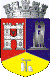 ROMÂNIAJUDEŢUL CLUJCONSILIUL LOCAL AL MUNICIPIULUI DEJStr. 1 Mai nr. 2, Tel.: 0264/211790*, Fax 0264/223260, E-mail: primaria@dej.ro 